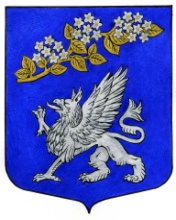 Внутригородское муниципальное образование Санкт-Петербурга муниципальный округПРАВОБЕРЕЖНЫЙМУНИЦИПАЛЬНЫЙ СОВЕТV созывул. Латышских стрелков д.11, корпус 4, Санкт-Петербург, 193231, т/f. 584-43-34,e-mail:  spbмо57@mail.ruИНН 7811072898 КПП 781101001 ОГРН 1037825018472РЕШЕНИЕ № 15«16» мая 2019 годаВ соответствии с Конституцией Российской Федерации, Федеральным законом от 06.10.2003 №131-ФЗ «Об общих принципах организации местного самоуправления в Российской Федерации», Законом Санкт-Петербурга от 23.09.2009 №420-79 «Об организации местного самоуправления в Санкт-Петербурге», в целях приведения Устава МО Правобережный в соответствие с действующим законодательством, муниципальный советРЕШИЛ:Внести в Устав внутригородского муниципального образования Санкт-Петербурга муниципальный округ Правобережный изменение, а именно дополнить пункт 2 статьи 5, подпунктом 54 следующего содержания:осуществление экологического просвещения, а также организация экологического воспитания и формирования экологической культуры в области обращения с твердыми коммунальными отходами2.	Настоящее Решение направить для регистрации в Главное управление Министерства юстиции Российской Федерации по Санкт-Петербургу в порядке, установленным действующим законодательством3.	Контроль – Глава муниципального образования, исполняющий полномочия председателя муниципального совета Э.И. Гордин4.	Решение вступает в силу с момента официального опубликования, после государственной регистрации.Глава муниципального образования,исполняющий полномочия председателямуниципального совета							Э. И. ГординО внесении изменения в Устав внутригородского муниципального образования Санкт-Петербурга муниципальный округ Правобережный